 2024 Children’s Museum Summer Camps
514 2nd Ave South, Glasgow, MT      (406) 228-4FUN   www.nemtchildrensmuseum.comCamper’s Name:_________________________ Age at time of camp:______Mailing Address:__________________________________ City:______________State:____________ Zip Code:_____________Parent’s Name:__________________________ Phone:____________________Email:________________________________________Please list authorized people to pick your child up after camp:______________________________    _______________________________Emergency Contact (name/relation/#):_______________________________Allergies/Medication Conditions:__________________________________I authorize camp personnel to have my child treated by qualified personal if a medical emergency occurs:  Yes     NoI give the Children’s Museum staff permission to include my child in photographs for Museum publicity purposes:  Yes     No Camps will run in the morning from 9-12 and afternoon camps will run from 1-4pm The camp projects are adjusted for children of ages 5-10 years of age The camp costs cover all supplies and a daily snackCampers must be picked up timely after campParent Signature:_______________________________________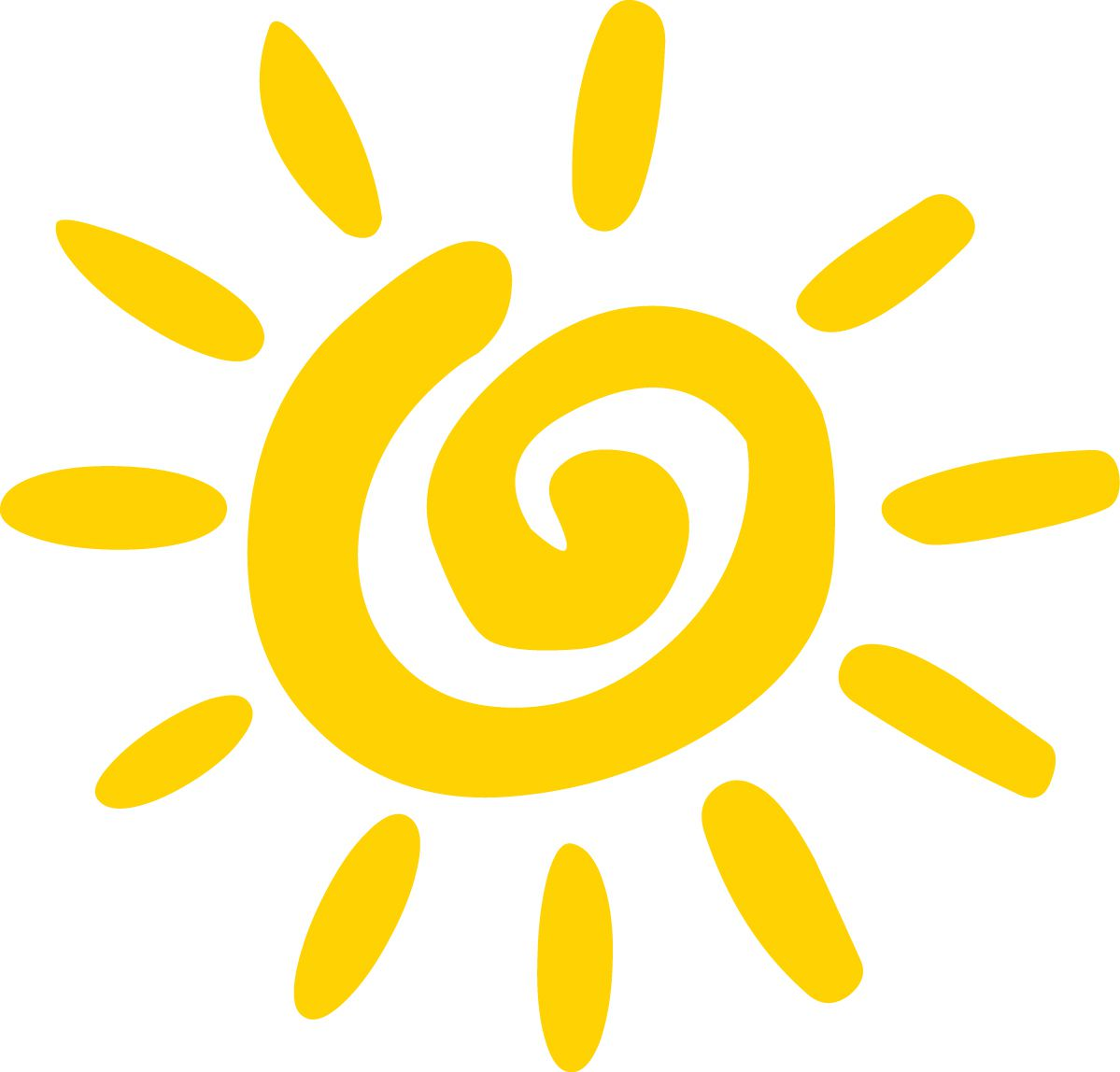 Camp schedule on reverse side:Please circle the camp(s) your child will be attending:Please make check payable to: ‘CMNM’ and remit to: 
The Children’s Museum PO Box 369 Glasgow MT 59230 or drop off during normal business hours Thurs-Saturday 10am-3pmFor more information please call: (406) 228-4386 or contact Stacey at staceyfast@gmail.com  (406) 230-2517 Scholarships available: visit www.nemtchildrensmuseum.comWeek of June, 2024TimeCamp ProgramMemberNon-member3rd - 7th9am-12pmSTEM$50.00$60.001pm-4pmWILDLIFE ADVENTURE$50.00$60.0010th - 14th9am-12pmPAINTING$50.00$60.001pm-4pmMEDIEVAL, MYTHICAL & MAGICAL$50.00$60.0017th - 21st9am-12pmWILDLIFE ADVENTURE$50.00$60.001pm-4pmSTEM$50.00$60.0024th - 28th9am-12pmMEDIEVAL, MYTHICAL & MAGICAL$50.00$60.001pm-4pmPAINTING$50.00$60.00Total: